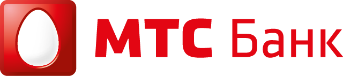 ЗАКУПОЧНАЯ ДОКУМЕНТАЦИЯ (ЗД)1. Общие положения.Все термины и определения, используемые в настоящей ЗД, трактуются в значении, приведенном в Правилах закупок, с которыми необходимо ознакомиться перед прочтением настоящей ЗД.1.2. Организатор – ПАО «МТС-Банк» - юридический адрес: Российская Федерация, 115432, г. Москва, пр-т Андропова, д.18, стр.1 (далее – Банк).2.Требования к предмету Закупки3. Состав предложения Участника. Требования к содержанию предложения.3.1. Данный раздел содержит предъявляемые Организатором требования к перечню, содержанию и оформлению Участником документов, входящих в «Состав предложения Участника».Предмет Закупки: по проведению открытого запроса предложений на право заключения Договора на закупку «Закупка технической поддержки серверного оборудования, включающей в себя технические консультации, выезд специалистов на место эксплуатации АПК, регламентное обслуживание и восстановление работоспособности оборудования для ПАО «МТС-Банк».Лот №1 - Услуги ТП оборудования HPЛот №2 - Услуги ТП оборудования HuaweiЛот №3 - Услуги ТП оборудования IBM коммутаторовЛот №4 - Услуги ТП оборудования BrocadeЛот №5 - Услуги ТП оборудования IBMЛот №6 - Услуги ТП оборудования SupermicroЛот №7 - Услуги ТП оборудования GigabyteЛот №8 - Услуги ТП оборудования DellЛот №9 - Услуги ТП оборудования InferitИсполнитель может подать заявку на участие на любое кол-во Лотов по своему усмотрениюПравила закупок ФИО контактных лиц Организатора, e-mail, телефонФИО контактных лиц Организатора, e-mail, телефонВопросы по содержанию ЗДОтветственный: Пупышева ИринаТелефон/факс: +7(495) 921-28-00 (доб. 12-290)e-mail: zakupki@mtsbank.ruДополнительный контакт: Слукина МарияТелефон/факс: +7(495) 921-28-00 (доб. 14-111)e-mail: zakupki@mtsbank.ruАдрес ЭТП «Сбербанк-АСТ»http://utp.sberbank-ast.ru/VIPНомер извещения на ЭТП «Сбербанк-АСТ»SBR028-2308280014Срок завершения приема предложений УчастниковНе позднее 10:00 (мск) «07» сентября 2023 г.Техническое задание Состав предложенияУчастника, включенный в конвертФОРМАдокументаНа бумажном носителеНа электронном носителеНа электронном носителеНа электронном носителеСостав предложенияУчастника, включенный в конвертФОРМАдокументаНа бумажном носителеWord/ExсelWord/Exсel.PDFДокументы, перечисленные в п.2.2. «Правила закупки»+Коммерческое предложение по форме Спецификации-+++Подтверждение соответствия обязательным требованиям к Участнику-+++Анкета УчастникаДля юридических лиц:Для ИП и физических лиц:---+